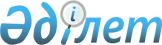 О внесении изменений в решение Аральского районного маслихата от 26 декабря 2019 года № 298 "О бюджете сельского округа Аралкум на 2020-2022 годы"
					
			С истёкшим сроком
			
			
		
					Решение Аральского районного маслихата Кызылординской области от 9 декабря 2020 года № 419. Зарегистрировано Департаментом юстиции Кызылординской области 15 декабря 2020 года № 7902. Прекращено действие в связи с истечением срока
      В соответствии со статьей 109-1 кодекса Республики Казахстан от 4 декабря 2008 года "Бюджетный кодекс Республики Казахстан" и с пунктом 2-7 статьи 6 закона Республики Казахстан от 23 января 2001 года "О местном государственном управлении и самоуправлении в Республике Казахстан" Аральский районный маслихат РЕШИЛ:
      1. Внести в решение Аральского районного маслихата от 26 декабря 2019 года № 298 "О бюджете сельского округа Аралкум на 2020-2022 годы" (зарегистрировано в Реестре государственной регистрации нормативных правовых актов за номером 7164, опубликовано в эталонном контрольном банке нормативных правовых актов Республики Казахстан от 15 января 2020 года) следующие изменения:
      пункт 1 изложить новой редакции:
      "1. Утвердить бюджет сельского округа Аралкум на 2020-2022 годы согласно приложениям 1, 2 и 3, в том числе на 2020 год в следующих объемах:
      1)доходы – 41 733,4 тысяч тенге, в том числе:
      налоговые поступления – 2 132 тысяч тенге;
      неналоговые поступления – 111,4 тысяч тенге;
      поступления от продажи основного капитала – 0;
      поступления трансфертов – 39 490 тысяч тенге;
      2)затраты – 41 733,4 тысяч тенге;
      3)чистое бюджетное кредитование – 0;
      бюджетные кредиты – 0;
      погашение бюджетных кредитов – 0;
      4) сальдо по операциям с финансовыми активами – 0; 
      приобретение финансовых активов – 0;
      поступления от продажи финансовых активов государства – 0;
      5) дефицит (профицит) бюджета– - 0;
      6) финансирование дефицита (использование профицита) бюджета – 0.".
      Приложение 1 указанного решения изложить в новой редакции согласно приложению к настоящему решению.
      2. Настоящее решение вводится в действие с 1 января 2020 года и подлежит официальному опубликованию. Бюджет сельского округа Аралкум на 2020 год
					© 2012. РГП на ПХВ «Институт законодательства и правовой информации Республики Казахстан» Министерства юстиции Республики Казахстан
				
      Председатель внеочередной шестьдесят третьей сессии Аральского районного маслихата 

А. Асанбаев

      Секретарь Аральского районного маслихата 

Д. Мадинов
Приложение к решениюАральского районного маслихатаот 9 декабря 2020 года № 419Приложение 1 к решениюАральского районного маслихатаот "26" декабря 2019 года № 298
Категория 
Категория 
Категория 
Категория 
Сумма на 
2020 год
(тысяч тенге)
Класс
Класс
Класс
Сумма на 
2020 год
(тысяч тенге)
Подкласс
Подкласс
Сумма на 
2020 год
(тысяч тенге)
Наименование
Сумма на 
2020 год
(тысяч тенге)
1
2
3
4
5
1. Доходы
41 733,4
1
Налоговые поступления
2 132
01
Подоходный налог
26
2
Индивидуальный подоходный налог
26
04
Hалоги на собственность
2 106
1
Hалоги на имущество
61
3
Земельный налог
112
4
Hалог на транспортные средства
1 933
2
Неналоговые поступления
111,4
01
Доходы от государственной собственности
70
5
Доходы от аренды имущества, находящегося в государственной собственности
70
06
Неналоговые поступления
41,4
1
Прочие неналоговые поступления
41,4
4
Поступления трансфертов
39 490
02
Трансферты из вышестоящих органов государственного управления
39 490
3
Трансферты из бюджета района (города областного значения) 
39 490
Функциональная группа
Функциональная группа
Функциональная группа
Функциональная группа
Сумма на 
2020 год
(тысяч тенге)
Администратор бюджетных программ
Администратор бюджетных программ
Администратор бюджетных программ
Сумма на 
2020 год
(тысяч тенге)
Программа
Программа
Сумма на 
2020 год
(тысяч тенге)
Наименование
Сумма на 
2020 год
(тысяч тенге)
2. Затраты
41 733,4
01
Государственные услуги общего характера
21 836,9
124
Аппарат акима города районного значения, села, поселка, сельского округа
21 836,9
001
Услуги по обеспечению деятельности акима города районного значения, села, поселка, сельского округа
21 770,5
022
Капитальные расходы государственного органа
66,4
06
Социальная помощь и социальное обеспечение
1 353
124
Аппарат акима города районного значения, села, поселка, сельского округа
1 353
003
Оказание социальной помощи нуждающимся гражданам на дому
1 353
07
Жилищно-коммунальное хозяйство
731
124
Аппарат акима города районного значения, села, поселка, сельского округа
731
008
Освещение улиц населенных пунктов
405
009
Обеспечение санитарии населенных пунктов
326
08
Культура, спорт, туризм и информационное пространство
10 436
124
Аппарат акима города районного значения, села, поселка, сельского округа
10 436
006
Поддержка культурно-досуговой работы на местном уровне
10 436
13
Прочие
7 376,5
124
Аппарат акима города районного значения, села, поселка, сельского округа
7 376,5
040
Реализация мероприятий для решения вопросов обустройства населенных пунктов в реализацию мер по содействию экономическому развитию регионов в рамках Государственной программы развития регионов до 2025 года
7 376,5
3.Чистое бюджетное кредитование
0
Бюджетные кредиты
0
5
Погашение бюджетных кредитов
0
4. Сальдо по операциям с финансовыми активами
0
Приобретение финансовых активов
0
5. Дефицит (профицит) бюджета
0
6. Финансирование дефицита (использование профицита) бюджета
0
8
Используемые остатки бюджетных средств
0
1
Свободные остатки бюджетных средств
0
01
Свободные остатки бюджетных средств
0
2
Остатки бюджетных средств на конец отчетного периода
0
01
Остатки бюджетных средств на конец отчетного периода
0